Часть I. Оказание муниципальных услуг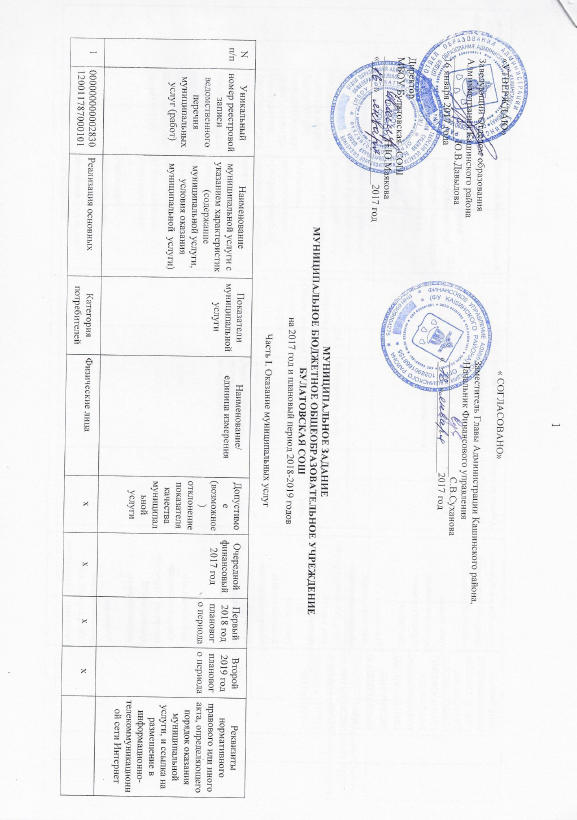 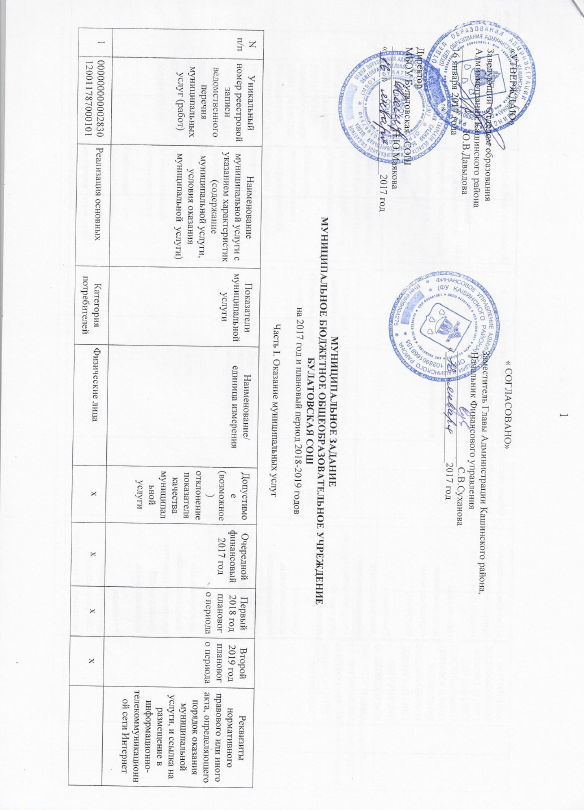 Часть II. Выполнение работы (работ)Часть III. Финансовое обеспечение выполнения муниципального  заданияЧасть IV. Порядок контроля за исполнением муниципального  задания1. Периодичность и вид контроля за исполнением муниципального  задания2. Отчет о результатах контроля за исполнением муниципального  задания3. Условия и порядок досрочного прекращения исполнения муниципального задания4. Сроки представления отчетов об исполнении муниципального задания До 15 числа месяца, следующего за отчетным  -  промежуточные,    до 15 марта   –   за отчетный финансовый год.5. Иные требования к отчетности об исполнении муниципального  задания________________________________________________________________________________________________________6. Иная информация, необходимая для исполнения муниципального  задания  (контроля за исполнением муниципального задания)______________________________________________________________________________________________________N п/пУникальный номер реестровой записи ведомственного перечня муниципальных  услуг (работ)Наименование муниципальной услуги с указанием характеристик (содержание муниципальной услуги, условия оказания муниципальной  услуги)Показатели муниципальной  услугиНаименование/единица измеренияДопустимое (возможное) отклонение показателя качества муниципальной услугиОчередной финансовый 2017 годПервый2018 год планового периодаВторой2019 год планового периодаРеквизиты нормативного правового или иного акта, определяющего порядок оказания муниципальной услуги, и ссылка на размещение в информационно-телекоммуникационной сети Интернет1000000000002830120011787000101000101002100, '000000000002830120011Г42002800300301001100, '000000000002830120011Г42002800300401000100,'00000000000283012001142Г002800300501009100,  '000000000002830120011Г42002800300201002100, '000000000002830120011Г42002800300101003100Реализация основных общеобразовательных программ начального общего образования(реализация адаптированных образовательных программ)Реализация дополнительных общеразвивающих программ физкультурно- спортивной направленности,Реализация дополнительных общеразвивающих программ   художественной направленности ,Реализация дополнительных общеразвивающих программ   туристко-краеведческой направленности,Реализация дополнительных общеразвивающих программ   Естественно научной направленности,Реализация дополнительных общеразвивающих программ   технической направленности(Очная)Категория потребителейФизические лицаххххФедеральный Закон  от 29.12.2012 №273-фз "" Об образовании в РФ""1000000000002830120011787000101000101002100, '000000000002830120011Г42002800300301001100, '000000000002830120011Г42002800300401000100,'00000000000283012001142Г002800300501009100,  '000000000002830120011Г42002800300201002100, '000000000002830120011Г42002800300101003100Реализация основных общеобразовательных программ начального общего образования(реализация адаптированных образовательных программ)Реализация дополнительных общеразвивающих программ физкультурно- спортивной направленности,Реализация дополнительных общеразвивающих программ   художественной направленности ,Реализация дополнительных общеразвивающих программ   туристко-краеведческой направленности,Реализация дополнительных общеразвивающих программ   Естественно научной направленности,Реализация дополнительных общеразвивающих программ   технической направленности(Очная)Объем оказания муниципальной услуги Охват детей в возрасте от 7до 18 лет услугой, чел10%111Федеральный Закон  от 29.12.2012 №273-фз "" Об образовании в РФ""1000000000002830120011787000101000101002100, '000000000002830120011Г42002800300301001100, '000000000002830120011Г42002800300401000100,'00000000000283012001142Г002800300501009100,  '000000000002830120011Г42002800300201002100, '000000000002830120011Г42002800300101003100Реализация основных общеобразовательных программ начального общего образования(реализация адаптированных образовательных программ)Реализация дополнительных общеразвивающих программ физкультурно- спортивной направленности,Реализация дополнительных общеразвивающих программ   художественной направленности ,Реализация дополнительных общеразвивающих программ   туристко-краеведческой направленности,Реализация дополнительных общеразвивающих программ   Естественно научной направленности,Реализация дополнительных общеразвивающих программ   технической направленности(Очная)Показатель качества Доля обучающихся, получивших качественную услугу10%100100100Федеральный Закон  от 29.12.2012 №273-фз "" Об образовании в РФ""2000000000002830120011787000301000101000101, '000000000002830120011Г42002800300301001100, '000000000002830120011Г42002800300401000100,'00000000000283012001142Г002800300501009100,  '000000000002830120011Г42002800300201002100, '000000000002830120011Г42002800300101003100Реализация основных общеобразовательных программ начального общего образованияРеализация дополнительных общеразвивающих программ физкультурно- спортивной направленности,Реализация дополнительных общеразвивающих программ   художественной направленности  ,Реализация дополнительных общеразвивающих программ   туристко-краеведческой направленности,Реализация дополнительных общеразвивающих программ   Естественно научной направленности,Реализация дополнительных общеразвивающих программ   технической направленности(Очная)Категория потребителейФизические лицаххххФедеральный Закон  от 29.12.2012 №273-фз "" Об образовании в РФ""2000000000002830120011787000301000101000101, '000000000002830120011Г42002800300301001100, '000000000002830120011Г42002800300401000100,'00000000000283012001142Г002800300501009100,  '000000000002830120011Г42002800300201002100, '000000000002830120011Г42002800300101003100Реализация основных общеобразовательных программ начального общего образованияРеализация дополнительных общеразвивающих программ физкультурно- спортивной направленности,Реализация дополнительных общеразвивающих программ   художественной направленности  ,Реализация дополнительных общеразвивающих программ   туристко-краеведческой направленности,Реализация дополнительных общеразвивающих программ   Естественно научной направленности,Реализация дополнительных общеразвивающих программ   технической направленности(Очная)Объем оказания муниципальной услуги Охват детей в возрасте от 7 до 18 лет услугой10%353535Федеральный Закон  от 29.12.2012 №273-фз "" Об образовании в РФ""2000000000002830120011787000301000101000101, '000000000002830120011Г42002800300301001100, '000000000002830120011Г42002800300401000100,'00000000000283012001142Г002800300501009100,  '000000000002830120011Г42002800300201002100, '000000000002830120011Г42002800300101003100Реализация основных общеобразовательных программ начального общего образованияРеализация дополнительных общеразвивающих программ физкультурно- спортивной направленности,Реализация дополнительных общеразвивающих программ   художественной направленности  ,Реализация дополнительных общеразвивающих программ   туристко-краеведческой направленности,Реализация дополнительных общеразвивающих программ   Естественно научной направленности,Реализация дополнительных общеразвивающих программ   технической направленности(Очная)Показатель качества Доля обучающихся, получивших качественную услугу10%100100100Федеральный Закон  от 29.12.2012 №273-фз "" Об образовании в РФ""3'000000000002830120011791000301000101004101, '000000000002830120011Г42002800300301001100, '000000000002830120011Г42002800300401000100,'00000000000283012001142Г002800300501009100,  '000000000002830120011Г42002800300201002100, '000000000002830120011Г42002800300101003100Реализация основных общеобразовательных программ основного общего образованияРеализация дополнительных общеразвивающих программ физкультурно- спортивной направленности,Реализация дополнительных общеразвивающих программ   художественной направленности  ,Реализация дополнительных общеразвивающих программ   туристко-краеведческой направленности,Реализация дополнительных общеразвивающих программ   Естественно научной направленности,Реализация дополнительных общеразвивающих программ   технической направленности(Очная)Категория потребителейФизические лица ххххФедеральный Закон  от 29.12.2012 №273-фз "" Об образовании в РФ""3'000000000002830120011791000301000101004101, '000000000002830120011Г42002800300301001100, '000000000002830120011Г42002800300401000100,'00000000000283012001142Г002800300501009100,  '000000000002830120011Г42002800300201002100, '000000000002830120011Г42002800300101003100Реализация основных общеобразовательных программ основного общего образованияРеализация дополнительных общеразвивающих программ физкультурно- спортивной направленности,Реализация дополнительных общеразвивающих программ   художественной направленности  ,Реализация дополнительных общеразвивающих программ   туристко-краеведческой направленности,Реализация дополнительных общеразвивающих программ   Естественно научной направленности,Реализация дополнительных общеразвивающих программ   технической направленности(Очная)Объем оказания муниципальной услуги охват детей  в возрасте от 6,5 до 18 лет услугой10%313131Федеральный Закон  от 29.12.2012 №273-фз "" Об образовании в РФ""3'000000000002830120011791000301000101004101, '000000000002830120011Г42002800300301001100, '000000000002830120011Г42002800300401000100,'00000000000283012001142Г002800300501009100,  '000000000002830120011Г42002800300201002100, '000000000002830120011Г42002800300101003100Реализация основных общеобразовательных программ основного общего образованияРеализация дополнительных общеразвивающих программ физкультурно- спортивной направленности,Реализация дополнительных общеразвивающих программ   художественной направленности  ,Реализация дополнительных общеразвивающих программ   туристко-краеведческой направленности,Реализация дополнительных общеразвивающих программ   Естественно научной направленности,Реализация дополнительных общеразвивающих программ   технической направленности(Очная)Показатель качества Доля обучающихся, получивших качественную услугу10%100100100Федеральный Закон  от 29.12.2012 №273-фз "" Об образовании в РФ""4'000000000002830120011794000300300101006101, '000000000002830120011Г42002800300301001100, '000000000002830120011Г42002800300401000100,'00000000000283012001142Г002800300501009100,  '000000000002830120011Г42002800300201002100, '000000000002830120011Г42002800300101003100Реализация основных общеобразовательных программ среднего общего образованияРеализация дополнительных общеразвивающих программ физкультурно спортивной направленности,Реализация дополнительных общеразвивающих программ   художественной направленности  ,Реализация дополнительных общеразвивающих программ   туристко-краеведческой направленности,Реализация дополнительных общеразвивающих программ   Естественно научной направленности,Реализация дополнительных общеразвивающих программ   технической направленности(Очная)Федеральный Закон  от 29.12.2012 №273-фз "" Об образовании в РФ""4'000000000002830120011794000300300101006101, '000000000002830120011Г42002800300301001100, '000000000002830120011Г42002800300401000100,'00000000000283012001142Г002800300501009100,  '000000000002830120011Г42002800300201002100, '000000000002830120011Г42002800300101003100Реализация основных общеобразовательных программ среднего общего образованияРеализация дополнительных общеразвивающих программ физкультурно спортивной направленности,Реализация дополнительных общеразвивающих программ   художественной направленности  ,Реализация дополнительных общеразвивающих программ   туристко-краеведческой направленности,Реализация дополнительных общеразвивающих программ   Естественно научной направленности,Реализация дополнительных общеразвивающих программ   технической направленности(Очная)Категория потребителейФизические лица  ххххФедеральный Закон  от 29.12.2012 №273-фз "" Об образовании в РФ""4'000000000002830120011794000300300101006101, '000000000002830120011Г42002800300301001100, '000000000002830120011Г42002800300401000100,'00000000000283012001142Г002800300501009100,  '000000000002830120011Г42002800300201002100, '000000000002830120011Г42002800300101003100Реализация основных общеобразовательных программ среднего общего образованияРеализация дополнительных общеразвивающих программ физкультурно спортивной направленности,Реализация дополнительных общеразвивающих программ   художественной направленности  ,Реализация дополнительных общеразвивающих программ   туристко-краеведческой направленности,Реализация дополнительных общеразвивающих программ   Естественно научной направленности,Реализация дополнительных общеразвивающих программ   технической направленности(Очная)Объем оказания муниципальной услуги охват детей , имеющих право на обучение по данной образовательной услуге 10%111111Федеральный Закон  от 29.12.2012 №273-фз "" Об образовании в РФ""4'000000000002830120011794000300300101006101, '000000000002830120011Г42002800300301001100, '000000000002830120011Г42002800300401000100,'00000000000283012001142Г002800300501009100,  '000000000002830120011Г42002800300201002100, '000000000002830120011Г42002800300101003100Реализация основных общеобразовательных программ среднего общего образованияРеализация дополнительных общеразвивающих программ физкультурно спортивной направленности,Реализация дополнительных общеразвивающих программ   художественной направленности  ,Реализация дополнительных общеразвивающих программ   туристко-краеведческой направленности,Реализация дополнительных общеразвивающих программ   Естественно научной направленности,Реализация дополнительных общеразвивающих программ   технической направленности(Очная)Показатель качестваДоля детей, получивших качественную услугу10%100100100Федеральный Закон  от 29.12.2012 №273-фз "" Об образовании в РФ""5000000000002830120015049100100000000008100201Организация и осуществление  транспортного обслуживания учащихся образовательных организаций и воспитанников дошкольных образовательных организаций.Категория потребителейФизические лица ххххФедеральный Закон  от 29.12.2012 №273-фз " Об образовании в РФ"5000000000002830120015049100100000000008100201Организация и осуществление  транспортного обслуживания учащихся образовательных организаций и воспитанников дошкольных образовательных организаций.Объем оказания муниципальной услугиОхват обучающихся  данной услугой10%454545Федеральный Закон  от 29.12.2012 №273-фз " Об образовании в РФ"5000000000002830120015049100100000000008100201Организация и осуществление  транспортного обслуживания учащихся образовательных организаций и воспитанников дошкольных образовательных организаций.Показатель качестваДоля обучающихся, получивших качественную услугу10%100100100Федеральный Закон  от 29.12.2012 №273-фз " Об образовании в РФ"6'000000000002830120010028000000000001006101Отдых, оздоровление и занятость детей в каникулярный период Категория потребителейФизические лица ххххФедеральный Закон  от 29.12.2012 №273-фз "" Об образовании в РФ6'000000000002830120010028000000000001006101Отдых, оздоровление и занятость детей в каникулярный период Объем оказания муниципальной услугиОхват обучающихся  данной услугой(походы/дневной лагерь)10%20/3920/3920/39Федеральный Закон  от 29.12.2012 №273-фз "" Об образовании в РФ6'000000000002830120010028000000000001006101Отдых, оздоровление и занятость детей в каникулярный период Показатель качестваДоля обучающихся, получивших качественную услугу10%100100100Федеральный Закон  от 29.12.2012 №273-фз "" Об образовании в РФN п/пУникальный номер реестровой записи ведомственного перечня муниципальных услуг (работ)Наименование работы с указанием характеристик (содержание работы, условия выполнения работы)Показатели работыНаименование/единица измеренияОчередной финансовый (N + 1) годДопустимое (возможное) отклонение показателя качества работыПервый(N + 2) год планового периодаВторой(N + 3) год планового периодаРеквизиты нормативного правового или иного акта, определяющего порядок выполнения работы, и ссылка на размещение в информационно-телекоммуникационной сети Интернет1Затраты на выполнение работы 1 "__________"x1Показатель качества 11Показатель качества k2Затраты на выполнение работы 2 "__________"x2Показатель качества 12Показатель качества k...nЗатраты на выполнение работы n "__________"xnПоказатель качества 1nПоказатель качества N п/пУникальный номер реестровой записи ведомственного перечня муниципальных услуг (работ)Наименование муниципальной услуги (работы) с указанием характеристик (содержание услуги (работы), условия оказания (выполнения) услуги (работы))Наименование параметра расчета объема субсидииЕдиница измеренияЗначение параметров расчета объема субсидииЗначение параметров расчета объема субсидииЗначение параметров расчета объема субсидииФормула расчета объема субсидииN п/пУникальный номер реестровой записи ведомственного перечня муниципальных услуг (работ)Наименование муниципальной услуги (работы) с указанием характеристик (содержание услуги (работы), условия оказания (выполнения) услуги (работы))Наименование параметра расчета объема субсидииЕдиница измеренияочередной финансовый 2016 годпервый2017 год планового периодавторой2018 год планового периодаФормула расчета объема субсидии1Затраты на оказание муниципальных услуг, всегоруб.6496001,336496001,336496001,331 = 1.1 + 1.2 +1.3+1.4+1.5+1.61.1000000000002830120011787000101000101002100, '000000000002830120011Г42002800300301001100, '000000000002830120011Г42002800300401000100, '00000000000283012001142Г002800300501009100, '000000000002830120011Г42002800300201002100, '000000000002830120011Г42002800300101003100Реализация основных общеобразовательных программ начального общего образования(реализация адаптированных образовательных программ)Реализация дополнительных общеразвивающих программ физкультурно спортивной направленности,Реализация дополнительных общеразвивающих программ   художественной направленности  ,Реализация дополнительных общеразвивающих программ   туристко-краеведческой направленности,Реализация дополнительных общеразвивающих программ   Естественно научной направленности,Реализация дополнительных общеразвивающих программ   технической направленности(Очная)Затраты на оказание муниципальной услуги, всегоруб.109841,84109841,84109841,841.1 = 1.1.1 x (1.1.2 + 1.1.4) - 1.1.3 x 1.1.41.1.1Нормативные затраты на оказание муниципальным  учреждением муниципальной услуги в пределах муниципального заданияруб./ед. объема муниципальной услуги109841,84109841,84109841,841.1.2Объем муниципальной услуги, оказываемой в пределах муниципального задания1111.1.3Среднегодовой размер платы за оказание муниципальной услуги, оказываемой за плату в рамках муниципального заданияруб./ед. объема муниципальной услуги1.1.4Объем муниципальной  услуги, оказываемой за плату в рамках муниципального  задания1.2000000000002830120011787000301000101000101, '000000000002830120011Г42002800300301001100, '000000000002830120011Г42002800300401000100, '00000000000283012001142Г002800300501009100, '000000000002830120011Г42002800300201002100, '000000000002830120011Г42002800300101003100Реализация основных общеобразовательных программ начального общего образованияРеализация дополнительных общеразвивающих программ физкультурно спортивной направленности,Реализация дополнительных общеразвивающих программ   художественной направленности  ,Реализация дополнительных общеразвивающих программ   туристко-краеведческой направленности,Реализация дополнительных общеразвивающих программ   Естественно научной направленности,Реализация дополнительных общеразвивающих программ   технической направленности(Очная)Затраты на оказание муниципальной услуги, всегоруб.2634934,052634934,052634934,051.2 = 1.2.1 x (1.2.2 + 1.2.4) - 1.2.3 x 1.2.41.2.1Нормативные затраты на оказание муниципальным учреждением муниципальной услуги в пределах муниципального  заданияруб./ед. объема муниципальной  услуги75283,8375283,8375283,831.2.2Объем муниципальной услуги, оказываемой в пределах муниципального задания3535351.2.3Среднегодовой размер платы за оказание муниципальной  услуги, оказываемой за плату в рамках муниципального заданияруб./ед. объема муниципальной  услуги1.2.4Объем муниципальной услуги, оказываемой за плату в рамках муниципального  задания1.3.'000000000002830120011791000301000101004101, '000000000002830120011Г42002800300301001100, '000000000002830120011Г42002800300401000100, '00000000000283012001142Г002800300501009100, '000000000002830120011Г42002800300201002100, '000000000002830120011Г42002800300101003100Реализация основных общеобразовательных программ среднего общего образованияРеализация дополнительных общеразвивающих программ физкультурно спортивной направленности,Реализация дополнительных общеразвивающих программ   художественной направленности  ,Реализация дополнительных общеразвивающих программ   туристко-краеведческой направленности,Реализация дополнительных общеразвивающих программ   Естественно научной направленности,Реализация дополнительных общеразвивающих программ   технической направленности(Очная)Затраты на оказание муниципальной услуги, всегоруб.2451032,672451032,672451032,671.3 = 1.3.1 x (1.3.2 + 1.3.4) - 1.3.3 x 1.3.41.3.1Нормативные затраты на оказание муниципальным  учреждением муниципальной услуги в пределах муниципального заданияруб./ед. объема муниципальной услуги79065,5779065,5779065,571.3.2Объем муниципальной услуги, оказываемой в пределах муниципального задания3131311.3.3Среднегодовой размер платы за оказание муниципальной услуги, оказываемой за плату в рамках муниципального заданияруб./ед. объема муниципальной услуги1.3.4Объем муниципальной  услуги, оказываемой за плату в рамках муниципального  задания1.4.'000000000002830120011794000300300101006101, '000000000002830120011Г42002800300301001100, '000000000002830120011Г42002800300401000100, '00000000000283012001142Г002800300501009100, '000000000002830120011Г42002800300201002100, '000000000002830120011Г42002800300101003100Реализация основных общеобразовательных программ среднего общего образованияРеализация дополнительных общеразвивающих программ физкультурно спортивной направленности,Реализация дополнительных общеразвивающих программ   художественной направленности  ,Реализация дополнительных общеразвивающих программ   туристко-краеведческой направленности,Реализация дополнительных общеразвивающих программ   Естественно научной направленности,Реализация дополнительных общеразвивающих программ   технической направленности(Очная)Затраты на оказание муниципальной услуги, всегоруб.764925,70764925,70764925,701.4 = 1.4.1 x (1.4.2 + 1.4.4) - 1.4.3 x 1.4.41.4.1Нормативные затраты на оказание муниципальным  учреждением муниципальной услуги в пределах муниципального заданияруб./ед. объема муниципальной услуги69538,7069538,7069538,701.4.2Объем муниципальной услуги, оказываемой в пределах муниципального задания1111111.4.3Среднегодовой размер платы за оказание муниципальной услуги, оказываемой за плату в рамках муниципального заданияруб./ед. объема муниципальной услуги1.4.4Объем муниципальной  услуги, оказываемой за плату в рамках муниципального  задания1.5000000000002830120015049100100000000008100201Организация и осуществление  транспортного обслуживания учащихся образовательных организаций и воспитанников дошкольных образовательных организаций.Затраты на оказание муниципальной услуги, всегоруб.475225,52475225,52475225,521.5 = 1.5.1 x (1.5.2 + 1.5.4) - 1.5.3 x 1.5.41.5.1Нормативные затраты на оказание муниципальным  учреждением муниципальной услуги в пределах муниципального заданияруб./ед. объема муниципальной услуги14,4214,4214,421.5.2Объем муниципальной услуги, оказываемой в пределах муниципального заданиякм  в годна  каждый  вид транспорта(ПАЗ/ГАЗ)3295632956329561.5.3Среднегодовой размер платы за оказание муниципальной услуги, оказываемой за плату в рамках муниципального заданияруб./ед. объема муниципальной услуги1.5.4Объем муниципальной  услуги, оказываемой за плату в рамках муниципального  задания1.6'000000000002830120010028000000000001006101Отдых, оздоровление и занятость детей в каникулярный период Затраты на оказание муниципальной услуги, всегоРуб.7140/52901,557140/52901,557140/52901,551.6 = 1.6.1 x (1.6.2 + 1.6.4) - 1.6.3 x 1.6.41.6.1Нормативные затраты на оказание муниципальным  учреждением муниципальной услуги в пределах муниципального заданияруб./ед. объема муниципальной услуги357/1356,45357/1356,45357/1356,451.6.2Объем муниципальной услуги, оказываемой в пределах муниципального задания(походы/дневной лагерь)20/3920/3920/391.6.3Среднегодовой размер платы за оказание муниципальной услуги, оказываемой за плату в рамках муниципального заданияруб./ед. объема муниципальной услуги1.6.4Объем муниципальной  услуги, оказываемой за плату в рамках муниципального  задания2Нормативные затраты на содержание муниципального имущества Кашинского района, в том числе:Нормативные затраты на содержание муниципального имущества Кашинского района, в том числе:Нормативные затраты на содержание муниципального имущества Кашинского района, в том числе:руб.1744062174406217440622 = (2.1 + 2.2) x (1 – 2.3)2.1Нормативные затраты на содержание муниципального  имущества Кашинского района, за исключением затрат на уплату налоговНормативные затраты на содержание муниципального  имущества Кашинского района, за исключением затрат на уплату налоговНормативные затраты на содержание муниципального  имущества Кашинского района, за исключением затрат на уплату налогов1699062169906216990622.2Нормативные затраты на уплату налоговНормативные затраты на уплату налоговНормативные затраты на уплату налогов4500045000450002.3Коэффициент использования муниципального имущества Кашинского района при оказании муниципальных услуг (выполнении работ) за плату сверх муниципального заданияКоэффициент использования муниципального имущества Кашинского района при оказании муниципальных услуг (выполнении работ) за плату сверх муниципального заданияКоэффициент использования муниципального имущества Кашинского района при оказании муниципальных услуг (выполнении работ) за плату сверх муниципального задания0003Коэффициент стабилизации бюджетной нагрузкиКоэффициент стабилизации бюджетной нагрузкиКоэффициент стабилизации бюджетной нагрузки%91,191,191,14Объем субсидии на выполнение муниципального заданияОбъем субсидии на выполнение муниципального заданияОбъем субсидии на выполнение муниципального заданияруб.7506658,557506658,557506658,554 = (1 + 2) x 3N п/пВид контрольного мероприятияПериодичность проведения контроля1Отчет об исполнении муниципального заданияЗа 6, за 9 и за 12 месяцев2N п/пУникальный номер реестровой записи ведомственного перечня муниципальных  услуг (работ)Наименование муниципальной  услуги (работы) с указанием характеристик (содержание услуги (работы), условия оказания (выполнения) услуги (работы))Наименование показателя контроля за исполнением муниципального  заданияЕдиница измеренияПлановое значение показателя контроля за исполнением муниципального  задания, утвержденное в муниципальном  заданииФактическое значение показателя контроля за исполнением муниципального  задания за отчетный период/отметка о выполнении (для работы)Отношение фактического значения к плановому значению показателя контроля за исполнением муниципального  задания за отчетный финансовый год, процентХарактеристика причин отклонения показателя контроля за исполнением муниципального задания от запланированных значенийИсточники информации о фактическом значении показателя контроля за исполнением муниципального задания1.1Объем оказания муниципальной услуги1.2Показатель качества 11.mПоказатель качества mn.1Объем оказания муниципальной услугиn.2Показатель качества 1n.mПоказатель качества m...N п/пУсловия досрочного прекращения исполнения муниципального заданияПорядок досрочного прекращения исполнения муниципального  задания12